附件3：法定代表人授权书本授权书声明：           是注册于   （国家或地区）   的   （供应商名称） 的法定代表人，有效证件号码：                           。现授权  （姓名、职务）作为我公司的全权代理人，就  （项目名称）  (项目编号:            )的竞价事宜和合同执行，以我方的名义处理一切与之有关的事宜。本授权书于       年    月    日签字生效，有效期            ，特此声明。附：代理人性别：      年龄：        职务：               　　身份证号码：                     　　（营业执照等）注册号码：                    　　企业类型：                  　　经营范围：                                                        （附被授权人身份证复印件或其他有效的身份证明）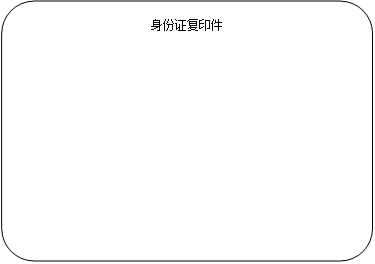 